HOMESERVICESABOUTCONTACTDownloadWe Take Your Pet's Health SeriouslyEdit this text to make it your own. To edit, simply click directly on the text and start typing. Break up your text with more than one paragraph for better readability.​ You can decorate your text with all kinds of Office Word text styles as well. Don’t use heading properties in text, and only use heading properties to menu. 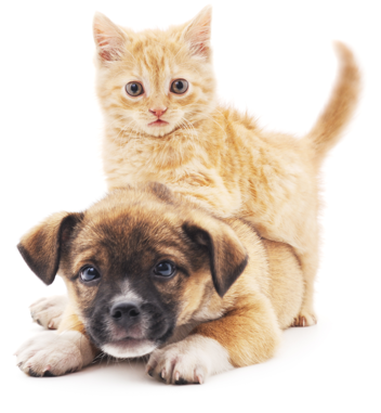 Size Doesn't MatterEdit this text to make it your own. To edit, simply click directly on the text and start typing. Break up your text with more than one paragraph for better readability.​ You can decorate your text with all kinds of Office Word text styles as well. Don’t use heading properties in text, and only use heading properties to menu.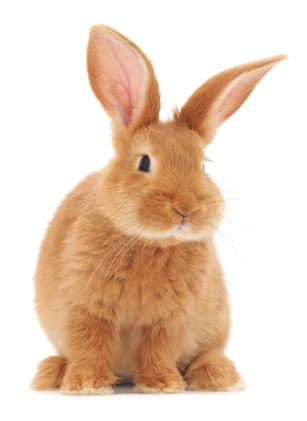 Pet-loving, Highly Skilled VetsEdit this text to make it your own. To edit, simply click directly on the text and start typing. Break up your text with more than one paragraph for better readability.​ You can decorate your text with all kinds of Office Word text styles as well. Don’t use heading properties in text, and only use heading properties to menu.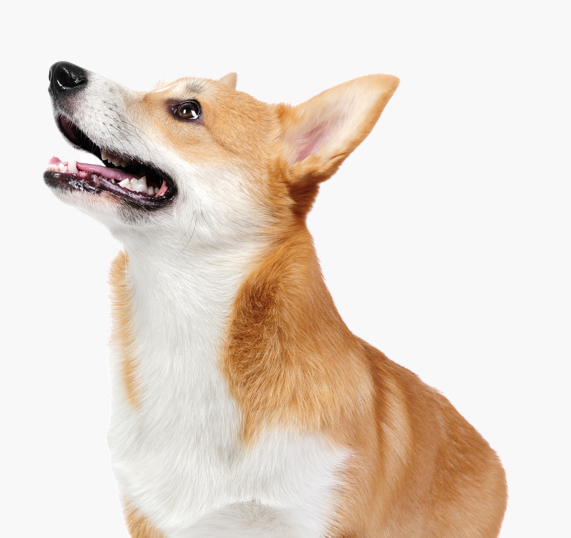 We Use the Following BrandsEdit this text to make it your own. To edit, simply click directly on the text and start typing. Break up your text with more than one paragraph for better readability.​ You can decorate your text with all kinds of Office Word text styles as well. Don’t use heading properties in text, and only use heading properties to menu.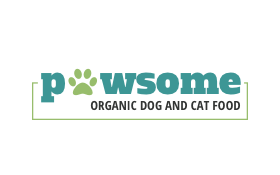 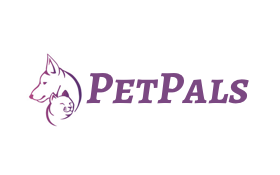 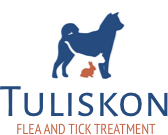 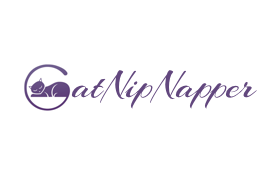 ServicesEdit this text to make it your own. To edit, simply click directly on the text and start typing. Break up your text with more than one paragraph for better readability.​ You can decorate your text with all kinds of Office Word text styles as well. Don’t use heading properties in text, and only use heading properties to menu.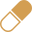 Flea and Tick VaccinesEdit this text to make it your own. To edit, simply click directly on the text and start typing. Don’t use heading properties in text, and only use heading properties to menu.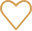 Happy Pet, Happy HeartEdit this text to make it your own. To edit, simply click directly on the text and start typing. Don’t use heading properties in text, and only use heading properties to menu.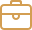 Emergency House CallsEdit this text to make it your own. To edit, simply click directly on the text and start typing. Don’t use heading properties in text, and only use heading properties to menu.Pet-loving, Highly Skilled VetsEdit this text to make it your own. To edit, simply click directly on the text and start typing. Break up your text with more than one paragraph for better readability. You can decorate your text with all kinds of Office Word text styles as well. Don’t use heading properties in text, and only use heading properties to menu.Edit this text to make it your own. To edit, simply click directly on the text and start typing. Break up your text with more than one paragraph for better readability. You can decorate your text with all kinds of Office Word text styles as well. Don’t use heading properties in text, and only use heading properties to menu.AboutEdit this text to make it your own. To edit, simply click directly on the text and start typing. Break up your text with more than one paragraph for better readability. You can decorate your text with all kinds of Office Word text styles as well. Don’t use heading properties in text, and only use heading properties to menu.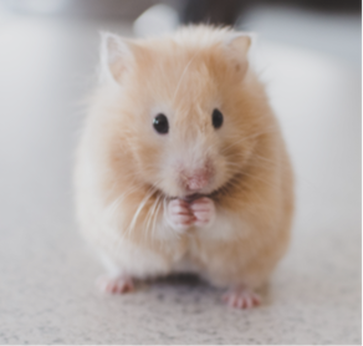 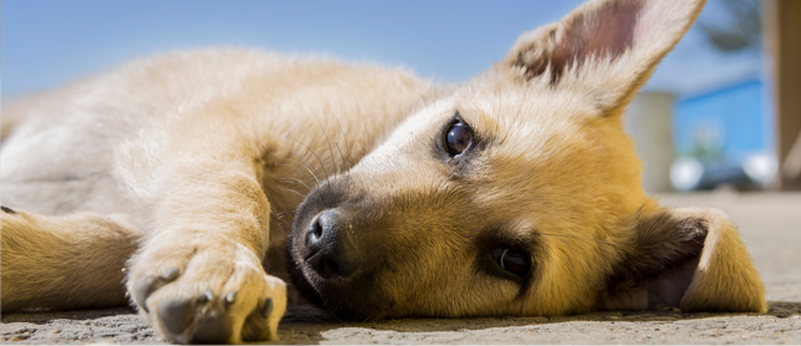 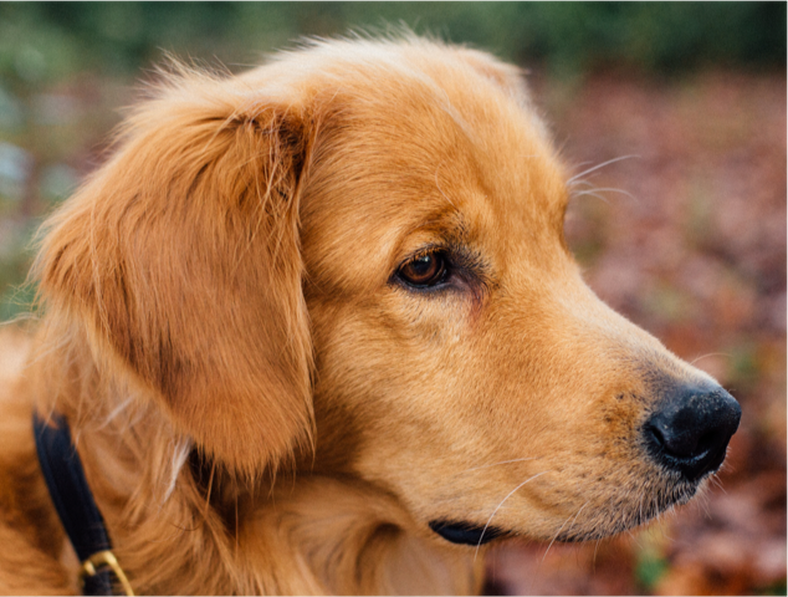 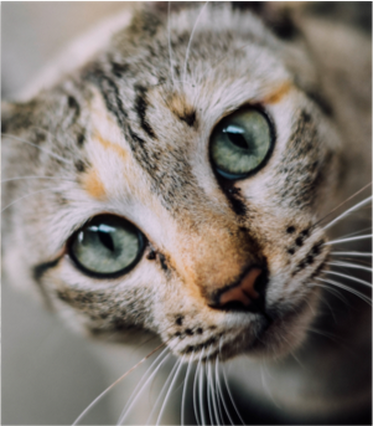 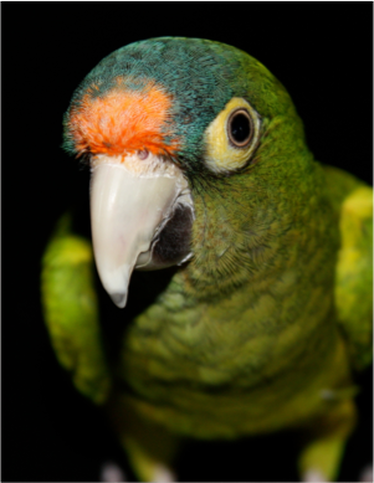 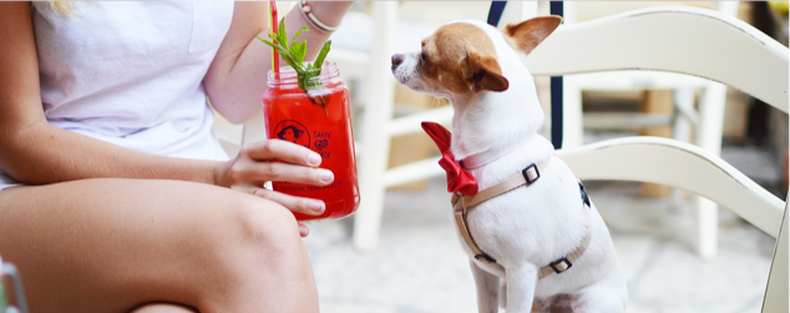 Edit this text to make it your own. To edit, simply click directly on the text and start typing. Break up your text with more than one paragraph for better readability. You can decorate your text with all kinds of Office Word text styles as well. Don’t use heading properties in text, and only use heading properties to menu.ContactEdit this text to make it your own. To edit, simply click directly on the text and start typing. Break up your text with more than one paragraph for better readability. You can decorate your text with all kinds of Office Word text styles as well. Don’t use heading properties in text, and only use heading properties to menu.Wag & Paws123 Main St.
Boise, ID 45678
​901.123.45678Download more templatesClick here to download more templates